What is Garfield doing?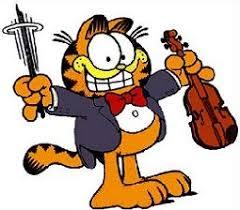 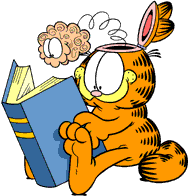 ______________________________________		______________________________________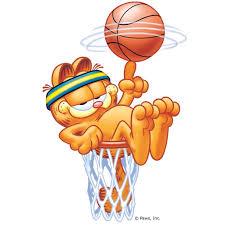 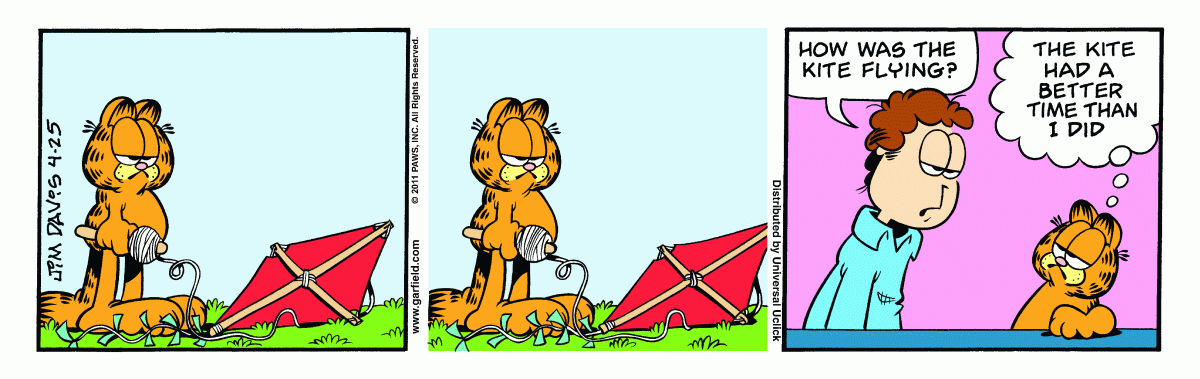 ______________________________________		______________________________________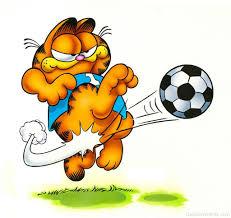 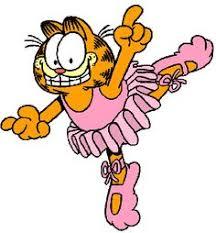 ______________________________________		______________________________________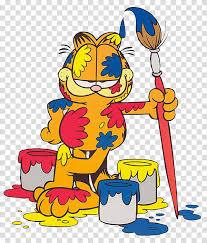 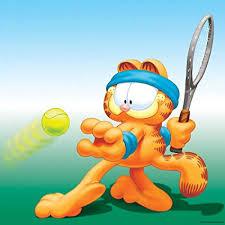 ______________________________________	 	______________________________________Answer keyHe is playing the violinHe is reading a bookHe is playing basketballHe is flying a kiteHe is playing footballHe is dancingHe is drawingHe is playing tennisName: ____________________________    Surname: ____________________________    Nber: ____   Grade/Class: _____Name: ____________________________    Surname: ____________________________    Nber: ____   Grade/Class: _____Name: ____________________________    Surname: ____________________________    Nber: ____   Grade/Class: _____Assessment: _____________________________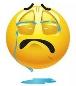 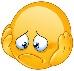 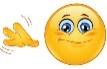 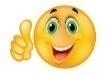 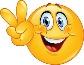 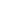 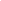 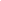 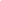 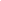 Date: ___________________________________________________    Date: ___________________________________________________    Assessment: _____________________________Teacher’s signature:___________________________Parent’s signature:___________________________